IEPSL Membership Application FormMembership category applied for: 	Member / Associate Member / Student Member1a.	Full Name:1b.	Name with initials:	1c.	Title:	Rev / Prof / Dr / Eng / Mr / Ms     1d.	Name commonly used:2.	National ID No:	3.	Date of birth (YYYY / MM / DD):4a.	Office Address:	Office Phone:				Office Email:4b.	Residential Address:	Personal Phone:				Personal Email:4c.	Preferred Communication Address (Please   )5. Working Experience (after graduation): (Please indicate the periods, starting from the recent job, to cover at least the minimum required period of experience)6. Educational Qualifications: (starting from 1st Degree or equivalent qualification onwards)Please upload scanned originals of degree / diploma / any other educational certificates along with transcripts 7. 	Membership of other Professional Institutions, if any:8.	Environmental related work / research, major contributions and achievements: 	(Please state briefly but not exceeding 500 words)9.	Payment of Application Processing Fee: (Please upload the payment receipt)10.	Recommendation by IEPSL Members:I, ………………………………………………………….….. (Name with initials), certify that the above information provided by me is true and accurate to the best of my knowledge and I agree that any false information provided by me can result in the rejection of the application and/or withdrawal of my membership at any later date.	Signature of Applicant	DateImportant Notes: Please ensure that uploading file size of each document (JEPG or PDF) doesn’t exceed 1 MB.When posting the print out of your online application to the IEPSL, please attach certified copies of 
(i) degree / diploma / any other educational certificates along with relevant transcripts, and 
(ii) service letter(s) issued by the employer(s) for your working experience(s).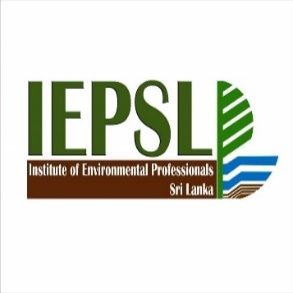 Institute of Environmental Professionals Sri Lanka[Incorporated by Act of Parliament No 1 of 2020]Resident/PersonalOfficePostalEmailPlace of workDesignationNature of WorkPeriodPeriodPlace of workDesignationNature of WorkFrom (year & month)To (year & month)Degree / DiplomaSubjects offered and Area of Specialization (if any)Awarding University / InstituteEffective Date(Year / Month)Proposed bySeconded byNameMembership NumberNotes (if Any)Signature